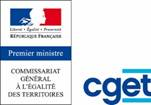 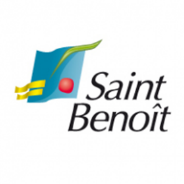 FICHE D’INSCRIPTIONTOURNOI DE FOOTBALL MIXTESamedi 26 octobre 2019 au Stade ARNOUXNom de l’équipe : ………………………………………………………………………………Nom du Responsable de l’équipe : …………………………………………………………Je soussigné (e) Monsieur  Madame …………………………………………………………De l’équipe ………………………………………………………………………………………Atteste que tous les joueurs suscités sont âgés de 16 ans au moins, aptes à participer à une manifestation de cette envergure et dégage l’œuvre organisatrice de toute responsabilité en cas de problème. J’atteste par ailleurs avoir pris connaissance du règlement et notamment que les équipes sont mixtes et doivent comporter obligatoirement au moins 4 femmes dont 2 minimum sur le terrain à chaque match. A ………………………………						SignatureLe………………………………………						 NOMS/Prénoms des Joueurs1234567891011